ГБПОУ ЛО «Выборгский медицинский колледж»«Утверждаю»Зам. директора по УР ГБПОУ ЛО ВМК______И.В. Ганьшина«___»_________201_ гКОНТРОЛЬНО-ОЦЕНОЧНЫЕ СТРЕДСТВАМетодические рекомендации для преподавателяУчебная дисциплина/МДК: (Индекс, название дисциплины)Вид промежуточной аттестации: (экзамен, дифференциальный зачет, зачет)Специальность: (код, название специальности 34.02.01  «Сестринское дело», 31.02.01 «Лечебное дело», 31.02.03 «Лабораторная диагностика»)Разработчик: (ФИО)______________________Рассмотрено на заседании ЦМК«_________»  и методсоветеПротокол №____ от ______ 201_гПредседатель ЦМК_______________________________________Протокол №____ от ______ 201_гПредседатель методсовета_________________________________г. Выборг201_ г.СОДЕРЖАНИЕРазработанные материалы КОС должны быть оформлены в соответствии со следующими требованиями: Формат основного текста: шрифт Times New Roman, кегль 14, междустрочный интервал 1. Шрифт в таблицах Times New Roman, кегль 12 , междустрочный интервал 1. В заголовках допускается полужирное начертаниеВ пояснениях допускается выделение курсивом. В первой строке отступ – 1,25. Поля: верхнее – 2 см, левое – 2 см, нижнее – 2 см, правое – 1 см.Паспорт комплекта контрольно- оценочных средств.результате  освоения  учебной  дисциплины  (название  дисциплины)обучающийся должен обладать предусмотренными  ФГОС по специальностиСПО (код и название профессии / специальности) (Уровень подготовки дляспециальности	СПО)	следующими	умениями,	знаниями,	которыеформируют профессиональную компетенцию, и общими компетенциями:У1………Уn………З 1…….... 3 n ………ОК 1…….. ОК n .……ПК 1……ПК n…….(Укажите из таблицы 2 ФГОС по специальности умения, знания, общие и профессиональные компетенции для дисциплины)Формой аттестации по учебной дисциплине является _______________Указать форму аттестации, предусмотренную учебным планом специальности учебного заведения.Результаты освоения учебной дисциплины/ МДКВ	результате	аттестации	по	учебной	дисциплине	осуществляетсякомплексная	проверка	следующих	умений	и	знаний,	а	также	динамикаформирования общих и профессиональных компетенций (Заполняется в соответствии с разделом 4 РП):3.Оценка освоения учебной дисциплины/МДК:3.1. Формы и методы оцениванияПредметом оценки служат умения и знания, предусмотренные ФГОС по дисциплине (название дисциплины/МДК), направленные на формирование общих и профессиональных компетенций.Контроль и оценка освоения учебной дисциплины по темам (разделам). Таблица 2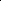 3.2. Типовые задания для оценки освоения учебной дисциплины3.2.1. Типовые задания для оценки знаний З1, З2, З3…, умений У1, У2 …. (прописать типовые задания в соответствии с табл. 1.1. , примеры)устный опрос (пример)контрольная работа (пример)тестирование (пример)экспертная оценка выполнения медицинской услуги (пример)диктант, сочинение, изложение (пример)словарный диктант (пример)контрольное чтение, говорение, письмо, аудирование по иностранному языку (пример)тестовые и контрольные нормативы по физической культуре (пример)3.2.2.  Типовые  задания  для  оценки  общих и профессиональных компетенций ОК1, ОК2…, ПК 1, ПК2…устный опрос (пример)контрольная работа (пример)тестирование (пример)экспертная оценка выполнения медицинской услуги (пример)диктант, сочинение, изложение (пример)словарный диктант (пример)контрольное чтение, говорение, письмо, аудирование по иностранному языку (пример)тестовые и контрольные нормативы по физической культуре (пример)4.Контрольно-измерительные материалы для промежуточной аттестации по учебной дисциплине/МДКПредметом  оценки  являются  умения  и  знания, освоенные компетенции.  Контроль  и  оценка осуществляются	с использованием следующих	форм	и методов:_________________________________________________________________.Указываются рекомендуемые формы оценки и контроля для проведения текущего и рубежного контроля, промежуточной аттестации (если она предусмотрена).Оценка	освоения	дисциплины	предусматривает	проведение_________________________________________________________________.(экзамена, дифференцированного зачёта, зачёта)4.1. Условия проведения Указать деление на подгруппы, количествоКоличество вариантов задания для экзаменующегося – возможно по количеству экзаменующихся.Время выполнения задания – ….. минутОборудование: указать оборудование, инструментарий, натуральные образцы, макеты, бланки документов, компьютерные программы, в том числе используемые для электронного тестирования4.2 Пакет для обучающегося (Выставляется на сайт для ознакомления обучающихся)4.2.1 Перечень вопросов  для подготовки к (экзамена, дифференцированного зачёта, зачёта) по учебной дисциплине/ МДК (название  дисциплины) специальность (код и название специальности)1.2.3.4.2.2 Типовое задание для обучающегосяВариант 1Инструкция для обучающихсяВнимательно прочитайте задание.Время выполнения задания – _________минутЗаданиеПри составлении заданий необходимо иметь в виду, что оценивается овладение умениям и знаниями, общими и профессиональными  компетенциями, указанными в разделе 1.1 настоящего макета. Задания должны носить практикоориентированный характер.Информационные материалы для обучающихся (нормативные документы, справочники и др.):Указывается, только в том случае, если ею разрешается пользоваться на экзамене4.3 Пакет для экзаменатора4.3.1 Критерии оценкиОценка «5» (отлично) -Оценка «4» (хорошо) -Оценка «3» (удовлетворительно) -Оценка «2» (неудовлетворительно) –Типовые задания для преподавателей с эталонами ответов5.Источники информации( не старше 5 лет)Основная литература1.2.Дополнительная литература1.2.6.Лист согласованияДополнения и изменения к комплекту КОС на учебный годДополнения и изменения к комплекту КОС на __________ учебный год по дисциплине _________________________________________________________________В комплект КОС внесены следующие изменения:____________________________________________________________________________________________________________________________________________________________________________________________________________________________________________________________________________________________________________________________________________________________________________________________Дополнения и изменения в комплекте КОС обсуждены на заседании МС_______________________________________________________«_____» ____________ 20_____г. (протокол № _______ ). Председатель МС ________________ /____________1.Паспорт комплекта контрольно- оценочные средства2.Результаты освоения учебной дисциплины/МДК3.Оценка освоения учебной дисциплины/ МДК4.Контрольно-измерительные материалы для промежуточной аттестации по учебной дисциплине/МДК4.1.Условия проведения 4.2Пакет для обучающегося4.3Пакет для экзаменатора5.Источники информации6.Лист согласованияТаблица 1.1Для УДРезультаты обучения: умения,Показатели оценки результатаФормазнания и общие компетенцииСледует сформулироватьконтроля и(желательно сгруппировать ипоказателиоцениванияпроверять комплексно,Раскрывается содержаниесгруппировать умения и общиеработыкомпетенции)Уметь:У 1.ОК…У n.ОК…Знать:З1.ОК…З nОК…Таблица 1.2Для МДКРезультаты освоения ПК и ОКПоказатели оценки результатаФормаконтроля и оцениванияПК:ПК 1ПК n.ОК:ОК1…ОКn…Элемент учебнойФормы и методы контроляФормы и методы контроляФормы и методы контролядисциплиныТекущий контрольТекущий контрольРубежный контрольРубежный контрольПромежуточная аттестацияПромежуточная аттестацияПромежуточная аттестацияЗащита курсового проекта (при наличии)ЭкзаменквалификационныйЗащита курсового проекта (при наличии)ЭкзаменквалификационныйФорма контроляПроверяемыеФорма контроляПроверяемыеФормаПроверяемыеПроверяемыеОК, У, ЗОК, У, ЗконтроляОК, У, ЗОК, У, ЗРаздел 1ИтоговыйУ1, У2,ЭкзаменУ1, У2, У3, У4У1, У2, У3, У4контроль №1З 1, З2, З3,ДифзачетЗ 1, З2, З3, З4, З5 З 1, З2, З3, З4, З5 ОК 3, ОК 7ОК 3, ОК 7ОК 3, ОК 7ПК 1, ПК2ПК 1, ПК2, ПК 3ПК 1, ПК2, ПК 3Тема 1.1Устный опросУ1, У2,Экспертиза ПУЗ 1, З2, З3,ТестированиеОК 3, ОК 7Ситуационные задачиПК 1, ПК2Тема 1.2Устный опросУ1, У2,Экспертиза ПУЗ 1, З2, З3,ТестированиеОК 3, ОК 7Ситуационные задачиПК 1, ПК 2Раздел 2ИтоговыйУ1, У2,ЭкзаменУ1, У2, У3, У4У1, У2, У3, У4контроль№2З 1, З2, З3,З 1, З2, З3, З4, З5З 1, З2, З3, З4, З5ОК 3, ОК 7ОК 3, ОК 7ОК 3, ОК 7ПК 1, ПК2ПК 1, ПК2, ПК 3ПК 1, ПК2, ПК 3Тема 2.1Устный опросУ1, У2,Экспертиза ПУЗ 1, З2, З3,ТестированиеОК 3, ОК 7Ситуационные задачиПК 2, ПК 3У1, У2, У3, У4З 1, З2, З3, З4, З5ОК 3, ОК 7ПК 1, ПК2, ПК 3У1, У2, У3, У4З 1, З2, З3, З4, З5ОК 3, ОК 7ПК 1, ПК2, ПК 3